TOWN OF WHATELY, MASSACHUSETTS
PLANNING BOARDDonald Sluter – Chair - Sara Cooper, Helena Farrell, 
Nicholas Jones, Judy Markland - Members 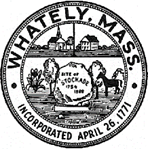 Town Office, 4 Sandy Lane
7p.m.Meeting Notice and AgendaCall to OrderApproval of the November 7, 2017 Meeting MinutesNew BusinessLaurie Vondung, Pre - Site Plan Application Discussion - Gay’s Package StoreOld BusinessPine Plains – Miscellaneous Special Town Meeting Preparation DiscussionOtherPlanning Board MailNext Meeting Date: December 26, 2016 (if necessary) Adjournment